 		FEEDBACK FORM FOR ROOM-TO-ROOM CAMPAIGN 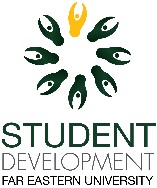 				FEU STUDENT ELECTIONS 2021-2022Date: _______________________________COMMISSION ON ELECTIONSFar Eastern UniversityDear Sir/Madam: Greetings of Peace! This is to certify that the political party ___________________________ was granted permission to conduct room-to-room campaign in my class specified below: As feedback, I attest that the political party followed regulations set by the Commission on Elections on the conduct of room-to-room campaign as follows: (Please check all that applied. No check means they did not comply.)_____ OBSERVE TIME LIMITS SO AS NOT TO DISRUPT CONDUCT OF CLASSES (10 MINUTES MAXIMUM)_____ ONLY TWO (2) CANDIDATES PRESENT_____ PRESENT PLATFORMS AND ACTION PLANS_____ DISCUSS CANDIDATES’ QUALIFICATIONS_____ NEVER RESORT TO MUDSLINGING WHETHER IMPLIED OR EXPLICIT_____ NEVER RESORT TO USE OF JINGLES AS A CAMPAIGN MIMICKRY Below are my observations and comments on the campaign they conducted: (Please don’t leave blank)_______________________________________________________________________________________________________________________________________________________________________________________________________________________________________________________________Yours truly, _________________________________________(Signature over Printed Name of Professor)*KINDLY ACCOMPLISH, SEAL, AND DROP THIS FORM IN THE ELECTION BOXES AT STUDENT DEVELOPMENT OFFICE (EB 102)SUBJECT & SECTIONDATEDAYTIMEROOM